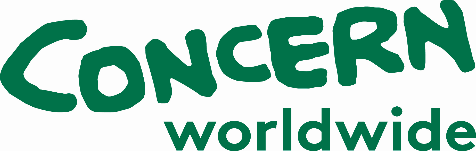 Call for Expression of Interest -EOIProvision of Furnished Apartments for Staff Residence and Accommodation - Juba EOI reference No:  CWW/SS/Juba/SR07631-33/2023/05Concern Worldwide is a non-governmental, international, humanitarian agency devoted to the relief, assistance and advancement of people in greatest need in less developed areas of the world.  Concern Worldwide South Sudan is now inviting reputable and reliable firms to express their interests and submit bids for provision of furnished apartments for residence and accommodation in Juba town.Interested bidders are invited to collect Expression of Interest document by requesting a softcopy by emailing tenders.southsudan@concern.net starting from 9th May 2023.Bid(s) must be submitted in a sealed envelope on or before 23rd May 2023 at 16:00 hours Local time and dropped in the tender box at Concern Worldwide Juba office reception. The envelope should be clearly marked “Provision of Furnished accommodation & residential premises” and should be addressed to: Country DirectorConcern Worldwide South SudanAirport Road, Opposite Ebony BankJuba, South SudanBid documents submitted after the deadline, will not be accepted. For inquiries regarding this tender, please contact Concern Worldwide by email on tenders.southsudan@concern.netConcern Worldwide deserves the right to reject any bid and to cancel the procurement process wholly or in part without assigning or giving reason(s) for its decision.